APPEL À CANDIDATURES:MISE EN ŒUVRE DE VUES DU FRONTLINE (VdF) 2019
COMME
ORGANISATIONS PARTENAIRESAider à créer des communautés résilientes dans votre pays !Laissez les voix des communautés se faire entendre dans le monde !Date limite de candidature : 30 Novembre 20181. ContexteVues du Front (VdF) reste l’un des plus grands programmes mondial qui examine et renforce la Reduction des  Risques de Catastrophes (RRC) au niveau local. GNDR a lancé cette initiative mondiale de suivi en 2009, impliquant plus de 500 organisations dans 69 pays pour mener un processus de suivi local participatif mesurant les progrès du Cadre d'action de Hyogo pour renforcer la résilience des communautés. VdF a ensuite aussi été mis en œuvre dans le monde entier en 2011 et en 2013VdF a joué un rôle clé dans le lancement de dialogues au niveau local, en sensibilisant et en approfondissant la compréhension des risques et de la résilience.  "Les partenaires locaux, ont déclaré « qu’ils comprennent davantage leurs propres communautés grâce au programme Frontline » [...] L’héritage d’une organisation comme GNDR aidant des OSC locales à mieux comprendre leurs communautés locales concernant la RRC est à considérer comme une grande réussite (évaluation externe du projet Frontline).Les processus de VdF ont fait émerger des recommandations clés pour le cadre en RRC post-2015. Ces recommandations ont ensuite été utilisées pour informer le rapport de GNDR appelé « Reality Check-Impact au Front », qui a servi de position de plaidoyer clé de GNDR avant et pendant la Conférence mondiale sur la RRC (CMRRC) à Sendai, Japon. Comme mentionné par un représentant de l’ONU/SIPC dans le cadre de l’évaluation de Frontline, «Il y a une plus grande prise de conscience à la RRC qu'il y a quinze ans - plus d'intérêt aux discussions de haut niveau où la planification de Sendai a éveillè les consciences - GNDR a contribué à faire entendre la voix des communautés à ces discussions de haut niveau».Le résultat de ces recommandations et du plaidoyer commun aux Organisations de la Société Civile (OSC)  du monde entier, fut de pousser le Cadre pour la RRC de Sendai à affirmer l’importance d’inclure les acteurs locaux dans la gouvernance des risques, et d’amener les états à investir dans des approches multipartites.  1.1 VUES DU FRONT 2019:VdF 2019 sera mis en œuvre dans 50 pays d'Asie, du Pacifique, d'Amérique latine et des Caraïbes et d'Afrique. Il permettra de saisir les perspectives locales sur les risques et la résilience, mais aussi de mesurer à quelle échelle les acteurs locaux sont impliqués dans les processus de planification de la résilience. Le programme établira un processus de référence et de suivi local mesurera les progrès accomplis vers une approche inclusive et «centrée sur les populations» en matière de renforcement de la résilience, telle que promue dans le CSRRC et les cadres associés. VdF 2019 aidera les communautés à réfléchir sur les menaces et les obstacles à la résilience. L’analyse et la revue des tendances devront aider les communautés à élaborer leurs plans d’action vers la résilience. Le résultat du processus impliquera non seulement les communautés, mais aussi tous les acteurs clés à différents niveaux, à comprendre les écarts entre les politiques publiques et les pratiques au niveau local. L'objectif global du programme est de renforcer l'inclusion et la collaboration systématique entre les gouvernements, les personnes à risque et la société civile dans la conception et la mise en œuvre des politiques et pratiques de RRC et de résilience.Les objectifs spécifiques sont :D’accroître l’accès aux données locales utilisables, appropriées et désagrégéesRenforcer les capacités des acteurs locaux à s'engager dans des actions de résilienceD’utiliser des données locales dans les processus de consolidation de la résilienceD’accroître l’engagement entre différentes actions dans les processus de renforcement de la résilience.Formulaire complet de candidature – annexe 1Instructions: Veuillez compléter toutes les sections ci-dessous, à l’aide de la police Arial, taille 12. Prière de prendre note de tous les documents nécessaires au dépôt de votre candidature indiqués sous chaque section. 1 Section A : Informations sur votre organisation2 A.1 COORDONNÉES1. Nom de l’organisation candidate : 2. Numéro d’enregistrement légal : 3. Pays et année d’inscription: 5. Adresse postale 6. Courriel: 7. Téléphone: 9. Nom de la personne de contact 10. Site Web de l’organisation candidate: Tout changement de coordonnées doit être notifié par écrit à Réseau MARP-Burkina. Réseau MARP-Burkina ne sera pas tenu responsable s'il n'est pas possible de joindre un candidat en raison de coordonnées incorrectes.3 A.2  DÉTAILS SUR LES MEMBRES DU PERSONNEL Fournir un organigramme. Cela peut être insérée sous forme d’image ci-dessous ou joint séparément. Veuillez indiquer le nombre d'employés de votre organisationNom du Principal Point Focal pour VdF 2019 : Nom du second Point  Focal pour VdF 2019 : 4 A.3 SECTEURS THÉMATIQUES CLÉS DES OPERATIONS DE VOTRE ORGANISATIONListez les trois grands secteurs thématiques sur lesquelles vous travaillez (par exemple : Réduction des risques de catastrophe, moyens d'existence, eau, assainissement et hygiène (WASH), protection de l'enfance, etc.)5 A.4 LA PRÉSENCE GÉOGRAPHIQUE DE VOTRE ORGANISATIONVeuillez donner des détails sur votre lieu de travail, jusqu'au niveau de la communauté : A.5 DÉTAILS FINANCIERSVeuillez fournir les états financiers de la dernière année (en pièce jointe).A.6 PRINCIPALES POLITIQUES DE SAUVEGARDEAvez-vous des politiques ou des plans qui décrivent comment vous assurez la sécurité des membres de la communauté avec lesquels vous travaillez ? Sinon, vous devrez élaborer une politique ou un plan. Veuillez indiquer si cela est possible.9 Section B : DÉTAILS OPÉRATIONNELSB.1 Dans quelles communautés/village souhaitez-vous mettre en œuvre la VdF ?B.2 Quel travail mettez-vous actuellement en œuvre dans les collectivités susmentionnées ?B.3 faites-vous partie d’un réseau mondial, régional, national ou local ? Oui  non      Dans l'affirmative, donnez des détails sur les membres et votre rôle dans les réseaux.B.4 Vous engagez-vous avec les gouvernements locaux/nationaux ? Oui  non         Si oui, êtes-vous :a. Exécutant des projets financés par le gouvernement? Oui  nonb. Partie de plaidoyer conjointes & campagnes ? Oui  nonc. Autre engagement ?	Oui  non				Si oui, quels types ? B.5 fournissez des détails sur le projet le plus important que vous mettez en œuvre, en termes d’échelle et de budget.B.6 Avez-vous la capacité d'entrer les réponses au sondage dans un formulaire de sondage en ligne (SurveyGizmo) ? 10 Section C : MISE EN ŒUVRE DU PROGRAMME & DURABILITÉC.1 avez-vous participé aux précédente VdF/Action au Front/Frontline? 	VdF 2009			VdF 2011			VdF 2013			Action au Front 					Le programme Frontline       Fournissez brièvement les détails de votre implication.C.2 Avez-vous déjà coordonné des évaluations participatives des risques? Oui 	Non        Si oui, veuillez donner des précisions.C.3 Si vous êtes sélectionné en tant qu'organisation partenaire pour VdF 2019, comment mettriez-vous en œuvre les processus de VdF dans votre domaine d'activité ?C.4 Comment veilleriez-vous à ce que les conclusions de la VdF soient incorporées dans votre propre travail et dans le travail des communautés et des organismes gouvernementaux locaux ? En particulier, réfléchissez à la façon dont VdF pourrait être lié à d’autres initiatives.C.5 Comment assureriez-vous la pérennité des résultats de VdF 2019 dans votre zone d'intervention?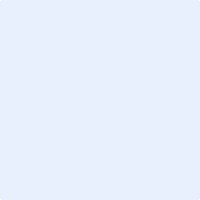 